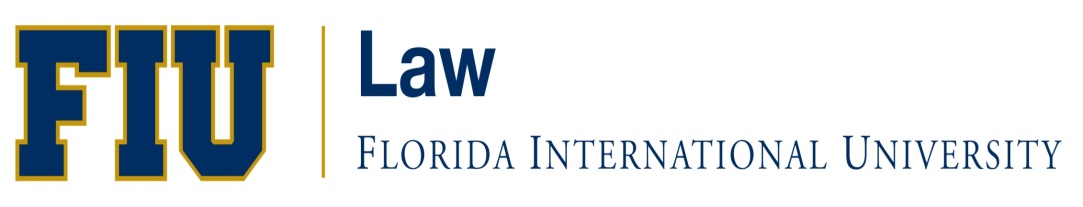 COLLEGE OF LAWSummer 2024JDFIRST WEEK ASSIGNMENTSLAW 7930: Prof. Brian AbramsonSeminar: Vaccine, Vaccination, and Immunization LawFirst Week Assignment: 

Readings: Vaccine, Vaccination, and Immunization Law (Bloomberg/AHLA 2018 [2022 update]; hereinafter VVIL), available electronically via FIU’s subscription to Bloomberg Law:
VVIL Chapter I: Introduction  (read lightly)VVIL Chapter II: Vaccine Regulation, Part I and Part II, Section A (read lightly) Doe  v. Rumsfeld, 341 F. Supp. 2d 1 (D.D.C. 2004) Coalition for Mercury-Free Drugs v. Sebelius, 671 F.3d 1275 (D.C. Cir. 2012) DOJ Announcement, Doctor, Clinic Owner and Staff Charged with Falsifying Clinical Trial Data (Links to an external site.) (March 8, 2020) DOJ Announcement, Department of Justice Enforcement Actions Related to COVID-19, available at https://en.wikisource.org/wiki/Department_of_Justice_Enforcement_Actions_Related_to_COVID-19 (March 24, 2020) DOJ Announcement, Department of Justice Files Its First Enforcement Action Against COVID-19 Fraud, available at https://www.justice.gov/opa/pr/justice-department-files-its-first-enforcement-action-against-covid-19-fraud (March 22, 2020) LAW 6723: Prof. Karim BatistaCommunity Lawyering
First Week Assignment: No AssignmentLAW 7503: Prof. Joni CoffeyFlorida Constitutional Law
First Week Assignment: 1.    5/21/24 Introduction to Course and the Florida Constitution; State Constitutions as a Limit on Inherent Power·       Fla. Constitution: Article I section 1·       Text: pp. 3-82.    5/23/24 Aids in Interpreting the Florida Constitution; Amending the Constitution ·       Fla. Constitution: Article I section 1; Article XI·       Text: pp. 9-12·       Bush v. Holmes, 919 So.2d 392 (Fla. 2006)·       Text: pp. 17-34; 38-39; 46-53·       In re Advisory Opinion to Att’y Gen. re Limiting Cruel and Inhumane Confinement of Pigs During Pregnancy, 815 So.2d 597 (Fla. 2002)·       Advisory Opinion to Att’y Gen. re: Adult Personal Use of Marijuana, 2024 WL 1363726 (Fla. 2024)·       Advisory Opinion to Att’y Gen. re: Limiting Government Interference with Abortion, 2024 WL 1363899 (Fla. 2024)LAW 6520: Prof. Kendall CoffeyAdministrative Law
First Week Assignment: The Administrative Law course will examine the laws controlling executive branch agencies of government. Major topics include rule-making and adjudication, judicial review and deference, delegation of power to agencies, modes of agency action, legislative control of agencies, constitutional constraints on agency power, appointment and removal of officers, and public access and influence.TEXT:  FUNK, SHAPIRO AND WEAVER, ADMINISTRATIVE PROCEDURE AND PRACTICE: Problems and Cases (6th ed.)Class Schedule:  Tuesday and Thursday, 5:00 pm to 7:05 pm RDB 2006Assignments may be supplemented with other required cases and readings as announced. Unless specifically indicted otherwise, hypos and problems in the text need not be reviewed. SCHEDULE  5/21/2024	Introduction to Course; Overview of Agency Action and the Administrative Procédures ActText pp. 1-32 5/23/2024  	Florida Public Records Act/Government in the SunshineNews and Sun-Sentinel Company v. Schwab, Twitty & Hanser Architectural Group, Inc., 596 So.2d 2019 (Fla. 1992)Times Publishing Co., Inc. v. City of St. Petersburg, 558 So.2d 487 (Fla.2d DCA 1990)National Collegiate Athletic Association v. Associated Press, 18 So.3d 1201 (Fla. 1st DCA 2009)Town of Palm Beach v. Gradison, 296 So.2d 473 (Fla. 1974)Sarasota Citizens for Responsible Government v. City of Sarasota, 48 So.3d 755 (Fla 2010)LAW 6750: Prof. Margaret CorreosoProfessional Responsibility
First Week Assignment: For our first week, please read as follows:Class 1 (in person) May 21Lerman et al., Ethical Problems in the Practice of Law (2023) ("Textbook")Prior to class : Textbook: Read pp. 1-62Problem 1-1 (Adderall) (pg. 33) Lerman et al, Ethical Problems in the Practice of Law: Model Rules, State Variations and Practice Questions (2023 and 2024 ed.) ("Rules")PreambleScope noteRules 8.1 and 8.4(g)In class:LectureDiscuss problem in groups (groups will be assigned the first day of class)After class: Reporter: post group discussion on canvas for class 1Assignment: submit a short paragraph explaining your professional identity as you understand it to be now. See assignment posted on canvas due Monday May 27th. Class 2 (online asynchronous)Watch video posted for class 2, and review PowerPoint class 2Textbook: Read pp. 63-82; 84-118Rules 1.0(d), 1.2(d), 5.1-5.3, and 8.3-8.5Problems 2-1 (The Dying Mother)(pg. 94) and 2-3 (The Little Hearing)(pg. 116)Meet with your group by zoom (groups will be assigned in class 1), and discuss the two problems and follow the prompts in the PowerPoint for each problem.Reporter: post group discussion on canvas for class 2Spokesperson: post a 5-minute video summarizing your group discussionLAW 6480: Prof. Margaret CorreosoComparative Sports Law (Seville)
First Week Assignment: Will be provided by professor.LAW 6430: Prof. Taleed El-SabawiWills and Trusts
First Week Assignment: Assignments are all in CANVAS.LAW 7268: Prof. Stella Emery SantanaInternational Environmental Law
First Week Assignment: No AssignmentLAW 6114: Prof. H. Scott FingerhutCriminal Procedure: Adjudication
First Week Assignment: WELCOME to Criminal Procedure: Adjudication, an experience like none other you will have in law school.This class begins on Tuesday, May 21, 2024, and meets in-person, on Tuesdays and Wednesday Wednesday evenings, from 715p-920p, in RDB 1009 (the small courtroom; we will not meet in RDB 2002, as the schedule presently reflects).Because of the varied course materials we will address this semester, and because you should always have access to all course materials each and every class, you are permitted to use your laptops in class, but only for our class.Please contact me with any questions you may have before we begin.  Reach me at fingerhut@fiu.edu.Tuesday, May 21, 2024For our first meeting together, please: Read in our main course text, Criminal Procedure Adjudication (Chemerinsky and Levenson, Fourth Edition, Wolters Kluwer), Chapter 1, pp. 1-18; and Chapter 8, pp. 348-352; Read United States Supreme Court Associate Justice Anthony Kennedy’s speech at the August 2003 Annual Meeting of the American Bar Association, found here; Read the May 25, 2020, press release of the Minneapolis Police Department regarding the death of George Floyd, found here;Review carefully this Criminal Justice System Flowchart, found here; andRead, from the Annie E. Casey Foundation blogpost, Equity vs. Equality and Other Racial Justice Definitions, found here. Wednesday, May 22, 2024 For our second meeting, please: Read in our main course text, Chapter 1, pp. 18-30; Read, cover-to-cover, our secondary course text, The U.S. Constitution and Fascinating Facts About It (Jordan, Eighth Edition, Oak Hill Publishing), available for purchase here; Read from the Florida Constitution, the Preamble and Article I, found here;Read Federalist Paper No. 51 (1788), found here;Read these select pages in United States v. Wade, 388 U.S. 218, 256-258 (1967); andRead and/or listen to this August 4, 2020, NPR FRESH AIR interview, "It's More Than Racism: Isabel Wilkerson Explains America's 'Caste' System," found here.~ ~ ~ ~LAW6106: Prof. Mia JiDeath Penalty Clinic
First Week Assignment: No AssignmentLAW: Prof. Phyllis KoteySeminar: Police Practices and Procedures in the21st Century
First Week Assignment: No AssignmentLAW 7930: Prof. Andrej MilicSpecial Topics: Publix Speaking for Lawyers
First Week Assignment: In preparation for Prof. Milic's Public Speaking for Lawyers class, listen to the ABA podcast Public Speaking Skills Every Lawyer should master:Public speaking skills every lawyer should master (americanbar.org)LAW 7930: Prof. MorcilloSpecial Topics: Int’l Business Spanish for Lawyers
First Week Assignment: No AssignmentLAW 6943: Prof. Juan GomezImmigration Clinic
First Week Assignment: No AssignmentLAW 6945: Prof. Phyllis KoteyLegal Externship - Criminal
First Week Assignment: No AssignmentLAW 6949: Prof. Phyllis KoteyLegal Externship - Civil
First Week Assignment: No AssignmentLAW 6984: Prof. Phyllis KoteyLegal Externship - Judicial
First Week Assignment: No AssignmentLAW 6713: Prof. Larry LeibyDomestic Arbitration
First Week Assignment: No AssignmentLAW 6060: Prof. Jerry MarkhamBusiness Organization
First Week Assignment: FIRST ASSIGNMENT: Read pages 1-56 of the casebook. Readings Assignments: I will seek to cover fifty-five pages in the casebook for each module’s lecture, which is equivalent to one hour (50 minutes) of live class time. TENTATIVE OUTLINE: The detailed Table of Contents of the casebook provides a tentative outline of major topics. We will proceed through the casebook at an anticipated rate of fifty-five pages per module. Please make sure you that you read ahead fifty-five pages from the last class. Students should plan on spending at least two hours in reading and mastering the material assigned for each class.   LAW:  Prof. Paul MooreHospitality Law
First Week Assignment: Discussion Question One - Worth 15 Points: Due May 25thPlease describe the difference between civil law and criminal law.  Be sure to include the different standards of proof as well.  Also, define the term jurisdiction and provide an example using the County and Circuit Courts. LAW7308: Prof. Rima MullinsComplex Litigation
First Week Assignment: Textbook: Sullivan, Freer, & Clary, Complex Litigation (3d ed. 2019). First Week Assignment:Read: pp. 88-105 (supplemental jurisdiction); 335-342 (party joinder); pp. 158-172 (transfer and consolidation); 231-245 (choice of law)LAW 7303: Prof. Jose RodriguezDomestic Arbitration
First Week Assignment: 5/21 read pages 1-35, 55-565/23 read pages 59-89LAW 6750: Prof. Robert ScavoneProfessional Responsibility
First Week Assignment: Read and be prepared to discuss: Oath of Admission to The Florida Bar.Preamble to the Rules of Professional Conduct "A Lawyer's Responsibility," pages 1 - 5.Lawyer Discipline - A Roadmap to Florida's Lawyer Regulation System, by Brian D. Burgoon. LAW 6936: Prof. Rob SuarezSeminar: IP LawFirst Week Assignment: No AssignmentLAW 6798: Prof. Ana Toft-NielsenAdvanced Legal Research
First Week Assignment: No AssignmentLAW 67823: Prof. Ana Toft-NielsenLaw Practice TechnologyFirst Week Assignment: No AssignmentLAW 7930: Prof. Hannibal TravisSpecial Topics: Int’l & Computer Copy Right (Seville)
First Week Assignment: 1                                  History of Copyright, Theories of Intellectual Property                                    a.  National Histories and Their Impact on Ownership DoctrineDavid Stopps, How to Make a Living from Music (2022), pp. 51-154, https://tind.wipo.int/record/28651/files/wipo_pub_939.pdf?ln=en ;Chambers and Partners, Trade Marks & Copyright 2024,https://practiceguides.chambers.com/practice-guides/trade-marks-copyright-2024/france/trends-and-developments/O15927[Click on “Law and Practice” if you see a “Trends” page about influencers; focus on copyright portions]                                    b.  Theories of Copyright and Trademark, and Impact on Scope of RightsMartin Senftleben, Bridging the Differences Between Copyright's Legal Traditions, JCUSA (2010), https://research.vu.nl/ws/portalfiles/portal/2847603/Bridging+the+Differences+between+Copyright%27s+Legal+Traditions.pdf [Pages 22-33 are optional now, but will be assigned later]2                                  Authorship, Ownership                                    a.  Originality and Separability Requirements for Copyrighted WorksWe the Protesters v. Sinyangwe (S.D.N.Y. 2024),https://scholar.google.com/scholar_case?case=4473435764278841775Football Dataco v. v. Yahoo! and others (ECJ 2012), as reported in https://script-ed.org/article/analysis/Silvertop Assocs. v. Kangaroo Mfg. (3d Cir. 2019), https://scholar.google.com/scholar_case?case=12448898829030301113Estelle Derclaye, CJEU decides that the originality level is the same for all copyright works, including works of applied art, Kluwer Copyright Blog (2019),https://copyrightblog.kluweriplaw.com/2019/09/18/cjeu-decides-that-the-originality-level-is-the-same-for-all-copyright-works-including-works-of-applied-art/                                    b.  Ownership Problems: Employment, Co-Authors, and TransfersWilliam Honaker, If You Produce Creative Content, then Learn from Taylor Swift, Music Conn. (2020),https://www.musicconnection.com/expert-advice-if-you-produce-creative-content-then-learn-from-taylor-swift/Andy Ramos et al., The Legal Status of Video Games, WIPO.int (2014),https://web.archive.org/web/20141023030631/https://www.wipo.int/export/sites/www/copyright/en/creative_industries/pdf/video_games.pdf  [page 37-81 only]                         Reproduction, Making Available                                      a.  Reproduction Versus Automated Processes, Minimal UsesCheryl Foong, Volition and the ‘New Public’ etc., EIPR/SSRN (2020), https://papers.ssrn.com/sol3/Delivery.cfm/SSRN_ID3594984_code1569069.pdf?abstractid=3516478&mirid=1&type=2Eleonora Rosati, Five Considerations for … Article 17 of the DSM Directive, J. of IP L. Pract. (2021), https://www.diva-portal.org/smash/get/diva2:1529264/FULLTEXT01.pdf                                    b.  Linking, Server Tests, Embedding, and Indirect LiabilityAli Sternburg, Recent Decisions Call Into Question Linking, Embedding Tweets, Product Dis-Co (2018), https://www.project-disco.org/intellectual-property/021618-recent-copyright-decisions-call-into-question-linking-embedding-tweets/Davis Wright, “Server Test” Is Reaffirmed (for Now) in Hunley v. Instagram, LLC, Casetext (2023), https://casetext.com/analysis/server-test-is-reaffirmed-for-now-in-hunley-v-instagram-llc4                                  Television, Streaming, Performers, and Performing Rights Organizations                                    a.  Television Formats and Unlawful Appropriation, Access in CopyrightStefan Bechtold, The Fashion of TV Formats, Mich. St. L. Rev. (2005),https://web.archive.org/web/20150901163820id_/http://digitalcommons.law.msu.edu/cgi/viewcontent.cgi?article=1013&context=lr                                    b.  The WIPO Copyright Treaties and Streaming, Performer Likenesses, Performer                                          Rights, and Competition or ©-related Limitations on Perf. Rights and PROsTatiana Synodinou, Image Right and Copyright Law in Europe [etc.], 3 Laws 181 (2014), https://www.mdpi.com/2075-471X/3/2/181#B78-laws-03-00181Jackson v. Roberts (In re Jackson) (2d Cir. 2020), https://scholar.google.com/scholar_case?case=12490313486249811631Comparison of WIPO Copyright Treaty and Phonograms Treaty to Performers’ Rights,https://www.wipo.int/treaties/en/ip/wct/summary_wct.htmlhttps://www.wipo.int/treaties/en/ip/wppt/summary_wppt.htmlhttps://www.wipo.int/pressroom/en/briefs/performers.html